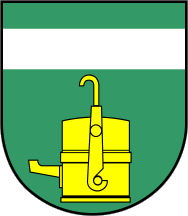 GRAD MURSKO SREDIŠĆEELABORAT VJEŽBE CIVILNE ZAŠTITE„POTRES – 2022“    Mursko Središće, rujan 2022.Sadržaj1.	UVOD	42.	NAZIV VJEŽBE	43.	TEMA VJEŽBE	54.	CILJ VJEŽBE	55.	MJESTO IZVOĐENJA VJEŽBE – LOKACIJA VJEŽBE	56.	VRIJEME POČETKA I ZAVRŠETKA VJEŽBE	57.	SCENARIJ VJEŽBE	58.	LOKACIJA VJEŽBE	99.	STRUKTURA VJEŽBE	910.	PLAN VEZE – RAZGOVORNIK	1111.	PROTOKOL I MEDIJI	1112.	MJERE ZAŠTITE I SIGURNOST	1113.	FINANCIJSKA I MATERIJALNA SREDSTVA	1214.	PLAN SIMULACIJA	1215.	ANALIZA VJEŽBE	1416.	PRILOZI	1516.1.	Odluka o vježbi civilne zaštite	1516.2.	Tijek aktivnosti	1716.3.	Shematski prikaz komunikacija	1816.4.	Ortofoto snimka lokacije	1916.5.	Fotografije lokacije	20POPIS KRATICA:SCZ – Služba civilne zaštite ČakovecGDCK - Gradsko društvo Crvenog križa ČakovecHGSS - Hrvatska gorska služba spašavanja- Stanica ČakovecŽC 112 - Županijski Centar 112VOC- Vatrogasni obavještajni centarJVP- Javna vatrogasna postrojba Grada ČakovcaMUP RH - Ministarstvo unutarnjih poslova Republike HrvatskePP - Policijska postaja Mursko SredišćeMD - Mjesto događajaZZHMMŽ – Zavod za hitnu medicinu Međimurske županije – Ispostava Mursko SredišćeHMS – Hitna medicinska službaUVODVježba evakuacije i spašavanja organizira se sukladno donesenom Planu vježbi Grada Mursko Središće i Planu evakuacije i spašavanja Osnovne škole Mursko Središće.Za donošenje Odluke o izvođenju vježbe i koordinaciju pripreme vježbe zadužen je gradonačelnik Grada Mursko Središće Dražen Srpak i ravnatelj Osnovne škole Mursko Središće Elvis Šarić.U svrhu priprema za odvijanje vježbe predviđen je jedan (1) pripremni sastanak sudionika vježbe. Na sastanku održanom 21. rujna 2022. godine utvrđeno je okvirno vrijeme i način odvijanja vježbe, sredstva i dojave te su određene zadaće koje je potrebno obaviti u pripremnom razdoblju. Detalji odvijanja vježbe i izrade elaborata izvođenja vježbe evakuacije i spašavanja dogovaraju se telefonskim razgovorima te neposrednim kontaktom nositelja vježbe i ostalih suradnika. Uključeni su sljedeći predstavnici:Dražen Srpak, gradonačelnik Grada Mursko SredišćeElvis Šarić, ravnatelj Osnovne škole Mursko SredišćePetra Sršan Strojko, Grad Mursko SredišćeRajko Bogdan, načelnik Stožera civilne zaštite Grada Mursko Središće, Novak Kristijan, zamjenik zapovjednika DVD-a Mursko SredišćeMladen Kanižaj- Javna vatrogasna postrojba Grada ČakovcaNeven Putar, HGSS Stanica ČakovecKristijan Valkaj, ravnatelj Gradskog društva Crvenog križa ČakovecNikola Vršić, bacc.med. tech. predstavnik Zavoda za hitnu medicinu Međimurske županije - ispostava Mursko Središće, (TIM T-2)Miljenko Vrbanec, predstavnik policijske postaje Mursko Središće Ladislav Soke, Predstavnik Službe civilne zaštite Čakovec NAZIV VJEŽBE	Vježba nosi naziv „Vježba evakuacije i spašavanja u Osnovnoj školi Mursko Središće“ pod logom „Potres 2022.“TEMA VJEŽBETema vježbe je gašenje požara, evakuacija i spašavanje učenika i zaposlenika zbog urušavanja dijela zgrade i požara u Osnovnoj školi Mursko Središće. Urušavanje zgrade izazvano je potresom.CILJ VJEŽBECilj vježbe je praktična provjera Plana evakuacije i spašavanja Osnovne škole Mursko Središće i spašavanje učenika i zaposlenika u slučaju mogućeg potresa i požara. Osim osposobljenosti djelatnika i polaznika škole za postupanje u slučaju izvanrednih situacija i valjanosti predviđenih pravaca evakuacije, promatrat će se osposobljenost i postupak u intervenciji operativnih snaga sustava civilne zaštite i žurnih službi.MJESTO IZVOĐENJA VJEŽBE – LOKACIJA VJEŽBEVježba će se održati u zgradi u Osnovnoj školi Mursko Središće, Vladimira Nazora 22, Mursko Središće. Mjesto rada upravljačke skupine vježbe nalazi se u Osnovnoj školi Mursko Središće.VRIJEME POČETKA I ZAVRŠETKA VJEŽBEVježba će se održati 17. listopada 2022. godine s početkom u 10,15 sati. Predviđeno trajanje vježbe iznosi 50 minuta. SCENARIJ VJEŽBEKratki opisDana 17. listopada 2022. godine u 10,15 sati razoran potres pogodio je Grad Mursko Središće te izazvao materijalnu štetu u vidu urušavanja zgrade Osnovne škole Mursko Središće s popratnom pojavom – požarom (kotlovnica osnovne škole). Djelatnici škole evakuiraju učenike iz prostora Osnovne škole. Djelatnici škole nakon provjere brojnog stanja utvrđuju da nedostaje šest učenika i jedan zaposlenik Osnovne škole. Vatrogasne snage vrše unutarnju navalu, gase požar. Vatrogasne snage pronalaze šest učenika škole, iznose ih i predaju djelatnicima zavoda za Hitnu medicinu. HGSS Stanica Čakovec vrši pretragu objekta s potražnim psom, pronalaze sedmu osobu (zaposlenik škole) i zbog nemogućnosti izlaska spuštaju ju „Tirolskom prečom“. Djelatnici zavoda za Hitnu medicinu nakon izvršene medicinske trijaže  šest (6) lakše povrijeđenih osoba predaju ekipi GDCK Čakovec, a sedmu (7) osobu zbog težine ozljede, upućuje na zbrinjavanje u Opću bolnicu Čakovec. HGSS Stanica Čakovec snimanjem iz zraka – „Dronom“ utvrđuje stupanj oštećenja objekta-škole.DINAMIKA IZVOĐENJA VJEŽBE – HODOGRAM VJEŽBELOKACIJA VJEŽBE: Osnovna škola Mursko Središće, Ulica Stjepana Radića 27, Mursko SredišćeLOKACIJA VJEŽBEVježba će se održati u Osnovnoj školi Mursko Središće i u dvorištu zgrade Osnovne škole. Za nesmetano provođenje vježbe potrebno je osigurati dovoljno prostora za sve sudionike vježbe u organizacijskom smislu, a s obzirom na plan vježbe nije nužno osiguravanje smještaja i higijenskih prostora.Na priloženim fotografijama i ortofotosnimku vidljiva je lokacija same vježbe s radnim točkama i simboličnim prikazom razmještaja operativnih snaga na lokaciji vježbe.Za inicijalnu analizu i ocjenu vježbe koristit će se prostor - učionica u Osnovnoj školi Mursko Središće po završetku same vježbe. STRUKTURA VJEŽBEUpravljačka skupinaVježbovna skupinaPLAN VEZE – RAZGOVORNIKPROTOKOL I MEDIJIO izvođenju vježbe medije će obavijestiti Jedinstveni upravni odjel Grada Mursko Središće.MJERE ZAŠTITE I SIGURNOSTVježba se izvodi u prostorijama i dvorištu Osnovne škole Mursko Središće. Djelatnici Policijske postaje Mursko Središće izvršit će osiguranje mjesta događaja/zonu provođenja vježbe.FINANCIJSKA I MATERIJALNA SREDSTVASvi sudionici vježbe, obzirom da su proračunski korisnici, sami podmiruju svoje troškove nastale u vježbi. Grad Mursko Središće, putem DVD-a Mursko Središće osigurat će dimilice za simulaciju požara. Sudionici će u vježbi sudjelovati s uobičajenim sredstvima i opremom.PLAN SIMULACIJASIMULACIJA DOGAĐAJA I KOORDINACIJA MARKIRANATAODGOVORNA OSOBA/TELEFON, POZIVNI ZNAK: Ravnatelj Osnovne škole Mursko Središće  ANALIZA VJEŽBEInicijalna analiza i ocjena provedene provest će se u prostorijama Osnovne škole Mursko Središće nakon završetka same vježbe na Obrascu za analizu vježbe. Analiza treba pokazati mogućnosti i sposobnosti reagiranja na izvanredne događaje, valjanost predviđenih pravaca evakuacije, osposobljenost i postupak intervencije žurnih službi te potrebne mjere koje treba poduzeti u smislu otklanjanja uočenih manjkavosti i nedostataka, kao i potrebu mijenjanja Plana djelovanja civilne zaštite Grada Mursko Središće kako bi postao još operativniji.Tim za analizu vježbe čine:voditelj – Ladislav Sokevatrogasni zapovjednikpredstavnici svih sudionika vježbeOBRAZAC ZA ANALIZU VJEŽBEČlan tima za analizu:_________________________________              (ime i prezime)PRILOZIOdluka o vježbi civilne zaštite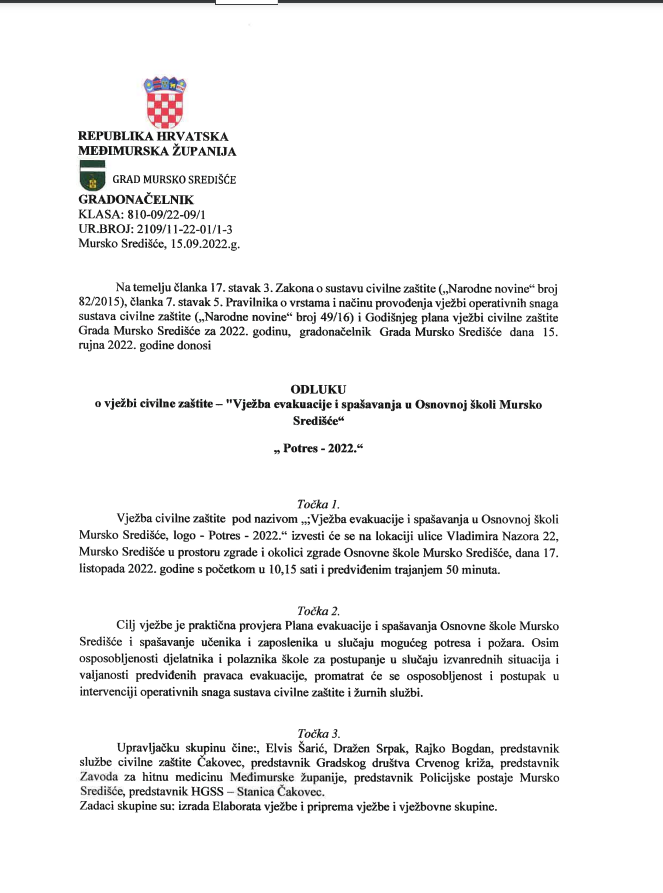 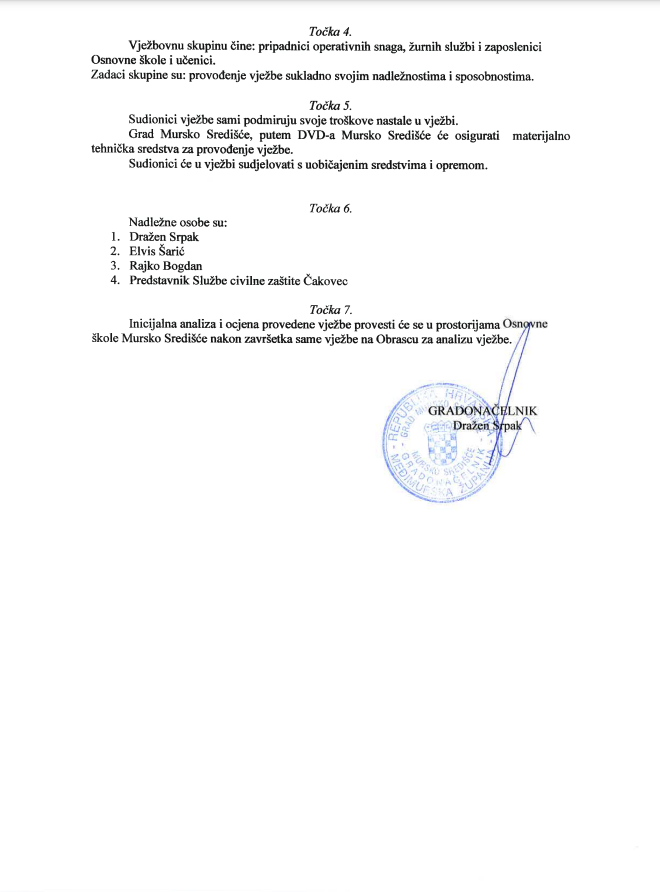 Tijek aktivnostiTIJEK AKTIVNOSTIShematski prikaz komunikacijaOrtofoto snimka lokacije  Slika . Orto foto snimka lokacije sa simboličnim prikazom razmještaja operativnih snaga civilne zaštite i žurnih službi na lokaciji vježbe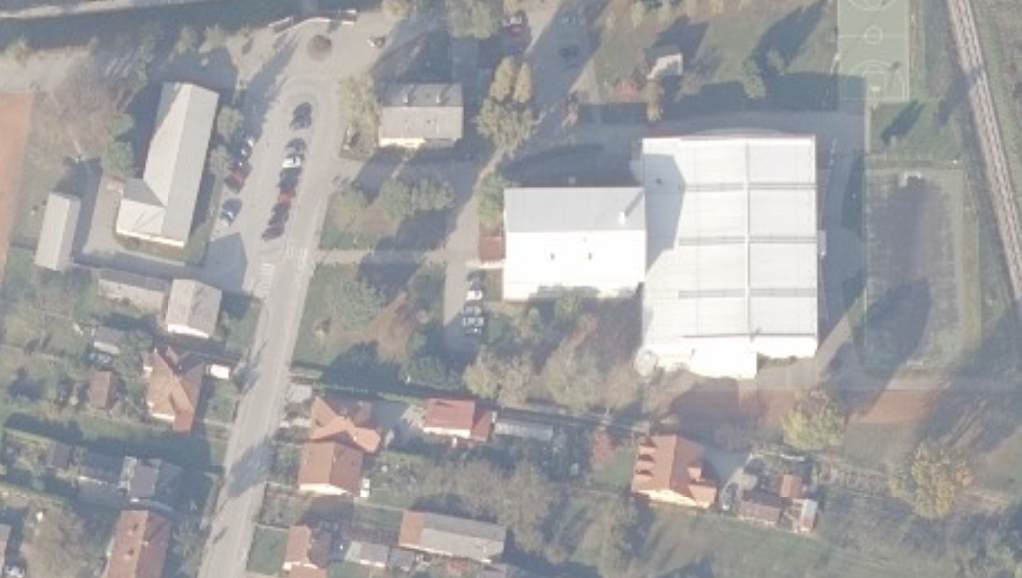 Fotografije lokacijeSlika . Osnovna škola  Mursko Središće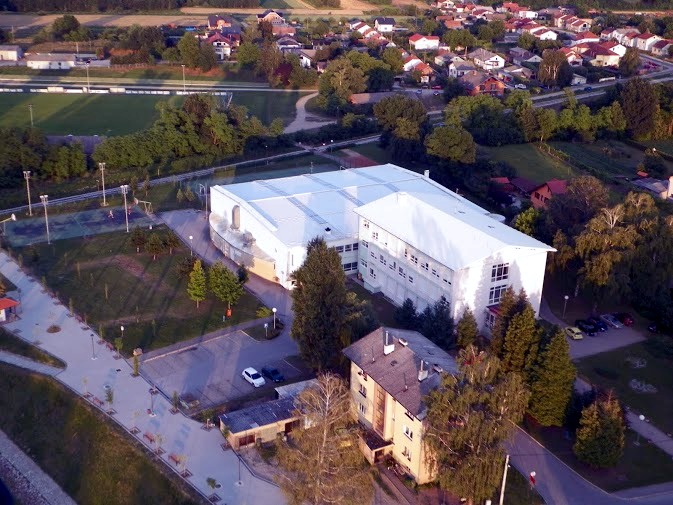 Izradio:Odobrava:___________________Načelnik Stožera CZ_____________________GradonačelnikSegment vježbe/aktivnostVrijeme početka/završetkaVoditeljSudionici/postrojbe/ formacijeBroj osobaMaterijalno tehnički resursiMaterijalno tehnički resursiRadniKanalSegment vježbe/aktivnostVrijeme početka/završetkaVoditeljSudionici/postrojbe/ formacijeBroj osobavozilaOpremaRadniKanalIzbijanje potresa10:15-učenici, zaposlenici280---Izbijanje požara10:16-domar1-„dimilica“-Dojava ŽC-u 11210:16ravnateljravnatelj1---Obavješćivanje VOC-a10:17dežurni ŽC 112ŽC 112-VOC – JVP-DVD Mursko Središće1-SMSVatrogasne sireneŽC 112Obavješćivanje žurnih službi10:17voditelj ŽC 112ŽC 1121--ŽC 112Isključivanje napajanja10:17zaposlenikzaposlenik (domar)1-naljepnice-Dolazak ophodnje10:22načelnik PPpolicijska ophodnja2vozilo policijske patroletrakasustav „Tetra“Dolazak DVD-a    Mursko Središće10:23zapovjednikvatrogasna postrojba62 navalna vozila1 kombi voziloVatrogasna oprema-Dolazak  Zavoda za hitnu medicinu- Ispostava Mursko Središće10:24voditeljTIM T 22voziloMedicinska oprema-Evakuacija iz škole10:15/10:25-učenicizaposlenici280---Demonstracija gašenja objekta unutarnja i vanjska navala10:25/10:35zapovjednikDVD Mursko Središće12vozila DVD-aaparati za zaštitu dišnih putova, svjetiljke, ljestve-Dolazak JVP-e Grada  Čakovca10:25zapovjednikJVP – Grad Čakovec3Vatrogasno vozilo - cisterna--Dolazak HGSS-aStanica Čakovec10:25Pročelnik HGSS – Stanica ČakovecPripadnici HGSS- Stanica Čakovec8---Izvlačenje unesrećenih iz objekta i predaja HMS10:35/10:45zapovjednikDVD Mursko Središće6-Nosila-Potraga i spašavanje iz urušenog djela zgrade10:40/10:55pročelnik HGSS-a Stanica Čakovecpripadnici HGSS-a Stanica Čakovec8voziloNosila/„Tirolska preča“/sustav „Tetra“Postavljanje šatora10:15voditeljGDCK Čakovec- Ispostava Mursko Središće8-šator-Med. trijaža i pružanje hitne medicinske  pomoći10:35/10:55HMSTIM T 22-Medicinska oprema-Zbrinjavanje unesrećenih10:35/11.05voditeljGradsko društvo Crvenog križa Čakovec6vozilo Crvenog križaoprema za pružanje prve pomoći-Završetak demonstracija11:05-svi sudionici----R.br.Ime i PrezimeFunkcijaInstitucija/e mail adresa1.Elvis ŠarićVoditelj evakuacijeOsnovna škola Mursko Središćeosnovna.skola.mursko.sredisce@ck.t-com.hr 2.Dražen SrpakKomunikacija s medijimaGrad Mursko Središćegrad@mursko-sredisce.hr 3.Petra Sršan StrojkoLogistička potporaGrad Mursko Središćepetra.srsan@mursko-sredisce.hr 4.Rajko Bogdankoordinator vježbe i svih sudionikaNačelnik Stožera CZrajko.bogdan1967@gmail.com 5.Novak KristijanPriprema vježbovne lokacije i koordinator na lokacijiDVD Mursko Središćekiki.vatrogasac911@gmail.com 6.Ladislav SokeVoditelj analize vježbeSCZ  Čakoveclsoke@mup.hr 7.Neven Putarpotraga i spašavanje iz ruševinaHGSS Stanica Čakovechgss.cakovec@gmail.com neven.putar@hgss.hr 8.Nikola Vršićmedicinska trijaža i pružanje prve medicinske pomoćiZZHMMŽ-Ispostava Mursko Središćenikola.vrsic@zhm-mz.hr 9.Kristijan Valkajzbrinjavanje unesrećenihGradsko društvo Crvenog križa Čakoveckvalkaj@gmail.com 10.Miljenko Vrbanecosiguranje mjesta vježbe, uspostavljanje prioritetnog prolaza interventnih službaPolicijska postaja Mursko Središćemedjimurska@policija.hr      R.br.Segment vježbe (Zadaće)Služba/institucijaOsobaMaterijalno-tehnički resursiNapomena1.Potres - insceniranje zapaljenjaOsnovna škola1„dimilica“-2.Zapovijedanje/evakuacijaOsnovna škola1zvono-3.Dojavljivanje/uzbunjivanjeSCZ Čakovec1TelefonŽC 1124.EvakuacijaOsnovna škola280-5.Osiguravanje mjesta vježbePolicijska postaja    Mursko Središće2vozila, oprema,„traka“ za obilježavanje MD-6.Izvlačenje unesrećenihDVD     Mursko Središće10vozilo, zaštitna oprema vatrogasaca-7.Potraga i izvlačenje unesrećenihHGSS Stanica Čakovec10potražni tim K-9, potražni pas,oprema za spašavanje ,vozilo-8.Gašenje požaraDVD Mursko Središće12vozilo, oprema-9.Dopuna vodom JVP Grada Čakovca3Vatrogasno vozilo – cisterna-10.Pružanje hitne medicinske pomoćiTIM T 22medicinska oprema-11.Zbrinjavanje unesrećenihGDCK8vozilo, oprema, šator-R.br.Član upravljačke skupineAktivnostPozivni znakRadni kanalPričuvni kanalMobitel/VPN1.Elvis Šarićuzbunjivanje/voditelj evakuacije---098/460 3772.Dražen Srpakmediji, promatrači---099 737 07 703.Rajko BogdanKoordinator vježbe---091/ 514 54 574.Petra Sršan StrojkoLogistička potpora---099/ 583 85 525.Zaposlenik JVP-a ČakovecDopuna vodom---1126.Ladislav SokeVoditelj analize vježbe---112091/ 112 11 457. Novak KristijanKoordinator na lokaciji---091/ 533 08 398.Novak Kristijan izvlačenje unesrećenih, gašenje požara---091/ 533 08 399.Neven Putarpotraga i spašavanje unesrećenih---11210.Nikola Vršićmedicinska trijaža, pružanje hitne medicinske pomoći---11211.GDCK Čakoveczbrinjavanje unesrećenih---11212.PP Mursko Središćeosiguranje, uspostava prometa---112Simulacija djelovanja Simulacija djelovanja Mjesto i brojmarkirantaGrupa koja vrši simulacijuVrijeme simulacijeNapomenaVrstaČime se simuliraMjesto i brojmarkirantaGrupa koja vrši simulacijuVrijeme simulacijeNapomenaPotres i izbijanje požara - insceniranje zapaljenja „Dimilica“škola, učionicadomar10:15/16Dojava ŽC 112telefonravnateljškola10:16Obavješćivanje VOC o potresu i požaru telefonŽC 112dežurni10:17Uzbunjivanje DVD-atelefon/sireneVOC dežurni10:17Obavješćivanje  žurnih službi da je u tijeku vježba civilne zaštitetelefonSCZ ČakovecŽC 11210:17Isključivanje iz pogona instalacije struje i plinanaljepnice na glavnim sklopkamazaposlenik, /domar/zaposlenik, /domar/10:17Dolazak ophodnje policijevozilo policijedvorište PP Mursko Središće10:22osiguranje mjesta događaja („perimetar“ traka „stop policija“)Dolazak DVD-a     Mursko Središće vozila DVD-advorište DVD 10:23Dolazak zavoda za hitnu medicinu – ispostava Mursko SredišćeVoziloMedicinska opremaTIM T-22 medicinska tehničara10:24medicinska trijaža i pružanje hitne medicinske pomoćEvakuacija učenika i djelatnika škole-Dvorište280Učenici, zaposlenici-10:25Demonstracija gašenja objekta - unutarnja i (vanjska navala) oprema i vozila Osnovna škola     Mursko SredišćeDVD Mursko Središće10:23/10:35korištenje aparata za zaštitu dišnih putova i ručnih svjetiljkiDolazak JVP-e Grada ČakovcaVatrogasno vozilo-cisterna3JVP Grada Čakovca10:25/10:35Nadopuna vodomDolazak HGSS-a Stanica ČakovecVozilo OpremaHGSS Stanica Čakovec10:25-Nekoliko ozlijeđenih zaposlenika zbog požara i urušavanja unutar objekta ne može napustiti zgraduUčenicizaposlenici7markiranti10:35/10:45-Izvlačenje unesrećenih iz objekta i predaja ekipi HMSnosiladvorište DVD  Mursko Središće  10:35/10:45-Potraga i spašavanje zatrpanih osoba potražni timoprema spašavanje unesrećenihpotraga u urušenom dijelu zgrade, spuštanje unesrećenog s prvog kataHGSS Stanica Čakovec, potražni pas10:40/10:55-Postavljanje šatorašatoridvorište zgradeGDCK Čakovec10:15-Medicinska trijaža i pružanje prve medicinske pomoćiMedicinska oprema 7 ozljeđenihZZHMMŽ-Ispostava Mursko SredišćeTIM T 210:35/10:55Zbrinjavanje unesrećenih-dvorište GDCK, markiranti10.35/11.00-Završetak demonstracija i pospremanje opreme-dvorište svi sudionici11:05-Red.br.Ciljevi/elementi vježbeDobreStranePreporuke zapoboljšanjeNapomenaPromatrana skupina: VježbovnaPromatrana skupina: VježbovnaPromatrana skupina: VježbovnaPromatrana skupina: VježbovnaPromatrana skupina: Vježbovna1.Koordinacija sudionika2.Stožerni rad3.Vođenje intervencije4.Mobilizacija operativnih snaga5.Uporaba sredstava veze6.Upravljanje informacijama7.Korištenje ZEOS-a8.Komunikacija s medijima9.Korištenje specijalističke opreme10.Poštivanje zaštitnih mjeraPromatrana skupina: UpravljačkaPromatrana skupina: UpravljačkaPromatrana skupina: UpravljačkaPromatrana skupina: UpravljačkaPromatrana skupina: Upravljačka1.Priprema vježbovne lokacije2.Sigurnost na vježbi3.Dinamika vježbe4.Implementacija detaljnog scenarija5.Elaborat vježbe6.Logistička potpora7.Uloga markiranata8.Plan za promatrače9.Priprema vježbovne skupine10.Organizacija radaPLANIRANJE VJEŽBEPLANIRANJE VJEŽBEPLANIRANJE VJEŽBEPLANIRANJE VJEŽBEPLANIRANJE VJEŽBENositelj:Nositelj:Nositelj:Nositelj:Grad     Mursko SredišćeRok:Rok:Rok:Rok:veljača 2022.IZRADA ODLUKEIZRADA ODLUKEIZRADA ODLUKEIZRADA ODLUKEIZRADA ODLUKENositelj:Nositelj:Nositelj:GradonačelnikGradonačelnikRok:Rok:Rok:rujan  2022.rujan  2022.PRIPREMNI SASTANAKPRIPREMNI SASTANAKPRIPREMNI SASTANAKPRIPREMNI SASTANAKPRIPREMNI SASTANAKNositelj:Nositelj:Grad     Mursko SredišćeGrad     Mursko SredišćeGrad     Mursko SredišćeRok:Rok:21. rujan  2022.21. rujan  2022.21. rujan  2022.IZRADA ELABORATA VJEŽBEIZRADA ELABORATA VJEŽBEIZRADA ELABORATA VJEŽBEIZRADA ELABORATA VJEŽBEIZRADA ELABORATA VJEŽBENositelj:Grad     Mursko SredišćeGrad     Mursko SredišćeGrad     Mursko SredišćeGrad     Mursko SredišćeRok:rujan/listopad  2022.rujan/listopad  2022.rujan/listopad  2022.rujan/listopad  2022. OBAVIJESTITI SREDSTVA JAVNOG INFORMIRANJA OBAVIJESTITI SREDSTVA JAVNOG INFORMIRANJA OBAVIJESTITI SREDSTVA JAVNOG INFORMIRANJA OBAVIJESTITI SREDSTVA JAVNOG INFORMIRANJA OBAVIJESTITI SREDSTVA JAVNOG INFORMIRANJANositelj:Grad  Mursko SredišćeGrad  Mursko SredišćeGrad  Mursko SredišćeGrad  Mursko SredišćeRok:15. listopad  2022.15. listopad  2022.15. listopad  2022.15. listopad  2022.UPOZNATI ADMINISTRATIVNO-TEHNIČKO OSOBLJE S TOČNIM VREMENOM ODRŽAVANJA VJEŽBE I ZADUŽENJIMA (POSEBNO UKLJUČUJUĆI MARKIRANTE)UPOZNATI ADMINISTRATIVNO-TEHNIČKO OSOBLJE S TOČNIM VREMENOM ODRŽAVANJA VJEŽBE I ZADUŽENJIMA (POSEBNO UKLJUČUJUĆI MARKIRANTE)UPOZNATI ADMINISTRATIVNO-TEHNIČKO OSOBLJE S TOČNIM VREMENOM ODRŽAVANJA VJEŽBE I ZADUŽENJIMA (POSEBNO UKLJUČUJUĆI MARKIRANTE)UPOZNATI ADMINISTRATIVNO-TEHNIČKO OSOBLJE S TOČNIM VREMENOM ODRŽAVANJA VJEŽBE I ZADUŽENJIMA (POSEBNO UKLJUČUJUĆI MARKIRANTE)UPOZNATI ADMINISTRATIVNO-TEHNIČKO OSOBLJE S TOČNIM VREMENOM ODRŽAVANJA VJEŽBE I ZADUŽENJIMA (POSEBNO UKLJUČUJUĆI MARKIRANTE)Nositelj:Grad     Mursko Središće i Osnovna škola     Mursko SredišćeGrad     Mursko Središće i Osnovna škola     Mursko SredišćeGrad     Mursko Središće i Osnovna škola     Mursko SredišćeGrad     Mursko Središće i Osnovna škola     Mursko SredišćeRok:14. listopad 2022.14. listopad 2022.14. listopad 2022.14. listopad 2022.KOORDINIRATI SUDIONIKE VJEŽBE I UPOZNATI SA ELABORATOM VJEŽBEKOORDINIRATI SUDIONIKE VJEŽBE I UPOZNATI SA ELABORATOM VJEŽBEKOORDINIRATI SUDIONIKE VJEŽBE I UPOZNATI SA ELABORATOM VJEŽBEKOORDINIRATI SUDIONIKE VJEŽBE I UPOZNATI SA ELABORATOM VJEŽBEKOORDINIRATI SUDIONIKE VJEŽBE I UPOZNATI SA ELABORATOM VJEŽBENositelj:Grad     Mursko SredišćeGrad     Mursko SredišćeGrad     Mursko SredišćeGrad     Mursko SredišćeRok:Rujan/ listopad 2022.Rujan/ listopad 2022.Rujan/ listopad 2022.Rujan/ listopad 2022.PROVEDBA VJEŽBEPROVEDBA VJEŽBEPROVEDBA VJEŽBEPROVEDBA VJEŽBEPROVEDBA VJEŽBENositelj:Grad     Mursko SredišćeGrad     Mursko SredišćeGrad     Mursko SredišćeGrad     Mursko SredišćeRok:17. listopad  2022.17. listopad  2022.17. listopad  2022.17. listopad  2022.ANALIZA VJEŽBEANALIZA VJEŽBEANALIZA VJEŽBEANALIZA VJEŽBEANALIZA VJEŽBENositelj:Nositelj:Nositelj:Nositelj:Tim za analizu vježbeRok:Rok:Rok:Rok:17.listopad  2022.IZVJEŠĆIVANJE O PROVEDENOJ VJEŽBIIZVJEŠĆIVANJE O PROVEDENOJ VJEŽBIIZVJEŠĆIVANJE O PROVEDENOJ VJEŽBIIZVJEŠĆIVANJE O PROVEDENOJ VJEŽBIIZVJEŠĆIVANJE O PROVEDENOJ VJEŽBINositelj:Nositelj:Nositelj:Nositelj:SCZ Čakovec  prema PUCZ VaraždinRok:Rok:Rok:Rok:31. prosinac 2022.